PEDOMAN PENULISAN PROPOSAL USULAN PENELITIAN TUGAS AKHIR DAN SKRIPSI 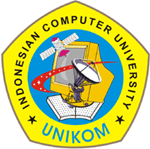 JURUSAN MANAJEMEN  INFORMATIKA  FAKULTAS TEKNIK DAN ILMU KOMPUTER UNIVERSITAS KOMPUTER INDONESIABANDUNG2009FORMAT ISI PROPOSAL USULAN PENELITIANIDENTITAS PENYUSUN PROPOSAL USULAN PENELITIAN Judul Porposal 	: …………………………………………………………………………………………………………..			  …………………………………………………………………………………………………………..Penyusun 		: Nama 		: …………………………………………………………………………………………………………..	NIM		: …………………………………………………………………………………………………………..	Alamat		: ………………………………………………………………………………………………………….. No. Telpon/HP: ………………………………………………………………………………………………………….Pembimbing yang di usulkan 	: ……………………………………………………………………………....................Status Pengajuan Proposal 	:  Lama / Baru *)Nama Pembimbing Lama 	: ……………………………………………………………………………....................				 ( di isi  jika sudah mengajukan proposal Usulan Penelitian smt   sebelumnya)Semester Pengajuan Proposal Usulan Penelitian sebelumnya : ……………………………………………...LEMBAR PERNYATAAN KEASLIAN USULAN PENELITIAN Menyatakan bahwa segala yang tertuang dalam proposal ini, adalah betul-betul ide dan hasil pemikiran asli dari saya. Bukan hasil Plagiat atau hasil meniru Ide, Hasil Pemikiran atau Buah Karya orang lain. Jika dikemudian hari terbukti bahwa pernyataan saya ini tidak benar, maka saya bersedia menerima segala sanksi hukum yang diberikan baik dari pihak akademik maupun pihak lain yang berwenang tanpa melibatkan siapapun.Demikian pernyataan ini saya buat dalam  keadaan sadar tanpa paksaan dari pihak manapun.							     										         					                                   		  				Bandung,..……………………………2009				          		     	Yang Menyatakan,						           		Materai 6000                                                                                   	 (……………………………………………….)   Nim:………………………………………..PROPOSAL  USULAN PENELITIAN PANDUAN PENULISAN  PROPOSAL USULAN PENELITIAN  ORIENTASI PRODUK  :JUDUL PENELITIANLATAR BELAKANG PENELITIANIDENTIFIKASI DAN RUMUSAN MASALAHMAKSUD DAN TUJUAN PENELITIANMaksud Penelitian Tujuan PenelitianKEGUNAAN PENELITIANKegunaan Akademis Kegunaan PraktisPEMBATASAN MASALAHMETODE PENELITIANDesain PenelitianJenis dan Metode Pengumpulan Data Jenis Data: Primer dan SekunderMetode Pengumpulan DataMetode Pendekatan dan Pengembangan SistemLOKASI DAN WAKTU PENELITIANDAFTAR PUSTAKALAMPIRAN (Copy Surat Keterangan Penelitian dari Perusahaan)PANDUAN PENULISAN  PROPOSAL USULAN PENELITIAN  RISET :JUDUL PENELITIANLATAR BELAKANG PENELITIANIDENTIFIKASI DAN RUMUSAN MASALAHMAKSUD DAN TUJUAN PENELITIANMaksud Penelitian Tujuan PenelitianKEGUNAAN PENELITIANKegunaan Akademis Kegunaan PraktisPEMBATASAN MASALAH (Apabila Melakukan Pembatasan Masalah)KERANGKA PEMIKIRAN DAN HIPOTESIS METODE PENELITIANDesain PenelitianOperasionalisasi Variabel (Variabel Penelitian dan Pengukuran  RISET)Jenis dan Metode Pengumpulan Data Jenis Data: Primer dan SekunderMetode Pengumpulan DataPopulasi dan Sampel  Metode Analisis dan Perancangan Hipotesis  (Di dalamnya termasuk uji instrumen) LOKASI DAN WAKTU PENELITIANDAFTAR PUSTAKALAMPIRAN (Copy Surat Keterangan Penelitian dari Perusahaan)PANDUAN PENULISAN  PROPOSAL USULAN PENELITIAN PRODUK DAN RISET JUDUL PENELITIANLATAR BELAKANG PENELITIANIDENTIFIKASI DAN RUMUSAN MASALAHMAKSUD DAN TUJUAN PENELITIANMaksud Penelitian Tujuan PenelitianKEGUNAAN PENELITIANKegunaan Akademis Kegunaan PraktisPEMBATASAN MASALAH (Apabila Melakukan Pembatasan Masalah)KERANGKA PEMIKIRAN DAN HIPOTESIS (Untuk Product tidak Wajib Mengemukakan Hipotesis)METODE PENELITIANDesain PenelitianOperasionalisasi Variabel (Variabel Penelitian dan Pengukuran  RISET)Jenis dan Metode Pengumpulan Data Jenis Data: Primer dan SekunderMetode Pengumpulan DataPopulasi dan Sampel  Metode Analisis, Perancangan Hipotesis dan Sistem  (di dalamnya termasuk Uji Instrumen dan Uji Program) LOKASI DAN JADWAL PENELITIANDAFTAR PUSTAKALAMPIRAN (Copy Surat Keterangan Penelitian dari Perusahaan)FORMAT PENULISAN COVER PROPOSAL USULAN PENELITIAN Keterangan *) : Pilih salah satu 	      D-3 :  Tugas Akhir                    S-1 : SkripsiKetentuan : Program D-3  berkas  Proposal Usulan Penelitian dimasukan dalam Map Plastik Warna MerahProgram S-1  berkas Propsal  Usulan  Penelitian dimasukan dalam Map Plastik Warna biruPERUBAHAN PEMBIMBINGMahasiswa dapat mengajukan perubahan Dosen Pembimbing, dengan mengisi form Penggantian Pembimbing (F-PP) dapat diambil di Sekretaritan MI, dengan syarat sebagai berikut :Bimbingan Skripsi  / Tugas akhir  tidak melebihi bab I.Penggantian dosen pembimbing telah disetujui oleh dosen pembimbing sebelumnya. Mahasiswa wajib kembali mengajukan proposal skripsi / tugas akhir dengan Tema yang baru .Mahasiswa yang sudah bimbingan lebih dari   Bab.I tidak diperkenankan pindah pembimbing, kecuali dengan kesepakatan tertentu dari pihak pembimbing lama.KETENTUAN Program S-1 diperbolehkan memilih salah satu satu tiga tema  Usulan Penelitian (berorientasi Produk, Produk + Riset  dan Riset)Program D-3  pengajuan usulan penelitian berorientasi Produk sajaTATA CARA PENULISAN PUSTAKA DAN PENGUTIPAN TEORIPenulisan Pustaka Sumber Buku/TekbooksSusunan penulisan sbb: Nama pengarang. tahun terbit.  Judul buku. Penerbit. Tempat diterbitkannya buku.Contoh : satu pengarangAbdul kadir. 2004. Dasar Aplikasi Database MySQL-Delphi. Andi. Yogyakarta.Contoh : dua pengarangArnold, Hugh J. and Daniel C. Feldman. 1986. Organizational Behavior. McGraw-Hill. New York.Contoh : Tiga sampai empat pengarangBoulter, Nick, Murray Dalziel, and Jackie Hill. 1999. People and Competencies. The Route to Competitive Advantage. Crest Publishing House. New Delhi.Catatan : Penulisan judul buku dicetk miringSumber Jurnal Susunan Penulisan sbb: Nama Pengarang, Tahun terbit, Judul artikel jurnal, nama  jurnal, volume, halContoh  Penulisan Pustaka: Daft, R. L.. 1983. Learning The Craft of Organizational Research. Academy of Management Review. October. p. 539-546. Pengarang       tahun                                   Judul artikel                                                                    Nama  Jurnal                  Volume        HalCatatan : Penulisan nama jurnal dicetak miringSumber Internet Susunan Penulisan Pustaka sbb: Alamat website. Judul Makalah. Tgl, bln dan th downloadContoh : http://www.zifa.com/ The Framework for Enterprise Architecture/ 12 November 2007Catatan : Penulisan judul makalah dicetak miringCara pengutipan Apabila teori atau pendapat pakar yang  dikutif kurang dari sama dengan tiga baris, penulisn menggunakan 2 spasi, dan apabila teori atau pendapat pakar yang dikutif lebih dari sama dengan 4 baris, penulisan  menggunakan 1 spasi.Contoh : Pengutipan dari Buku/TekbooksPengutipan nama  pengarang bisa  dikemukakan diawal kslimst, atau dikemukakan diakhir  kalimat.Contoh pengutipan dengan 1 pengarangMenurut Jogiyanto (2002 : 15)  yang dimaksud dengan sistem adalah suatu jaringan  kerja dari prosedur-prosedur yang saling berhubungan, berkumpul bersama-sama untuk melakukan  suatu kegiatan atau untuk  menyelesaikan suatu sasaran yang tertentu. Suatu sistem dalam suatu organisasi yang merupakan kombinasisari orang-orang, fasilitas, teknologi, media, prosedur-prosedur dan pengendalian untuk mendapatkan jalur komunikasi penting, memproses tipe transaksi rutin tertentu, memberisinyal kepad manajemen dan yang lainnya  terhadap kejadian-kejadian  internal dan ekternal yang penting dan menyediakan suatu dasar informasi  untuk pengambilan keputusan. Jogiyanto (2004 : 35)Contoh pengutipan dengan 2 pengarangMenurut Tett and Meyer (1993: 290) dalam penelitiannya mengunakan 68 studi meta-analisis dengan sampel sebanyak 35.282 karyawan untuk menguji hubungan dan pengaruh dari komitmen organisasi, kepuasan kerja, intensitas kemangkiran, dan kemangkiran dengan menggunakan analisis jalur.Contoh pengutipan lebih dari 2 pengarangMenurut Meyer et al. (1989: 155)  dalam penelitiannya telah menguji hubungan antara komitmen afektif dengan kepuasan kerja karyawan dengan menggunakan analisis korelasi Pearson.Catatan  Penting: Apabila Teori/pendapat pakar yang dikutif kurang dari sama dengan 3 (tiga) baris, maka penulisan menggunakan 2 spasi.Apabila Teori/pendapat pakar  yang dikutif lebih dari atau sama dengan 4 (empat)  baris, maka penulisan menggunakan 1 spasi.